COLLEGE OF ENGINEERING AND TECHNOLOGY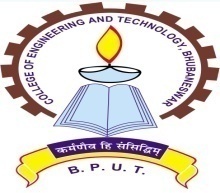 TECHNO CAMPUS, MAHALAXMI VIHARGHATIKIA, BHUBANESWAR-751029	            (A Constituent college of BPUT)Letter No.  839 /CET                                                                  dated:  23   / 02   /2017QUOTATION CALL NOTICE         Sealed quotations are invited from registered Vendors/Manufactures having valid VAT/TIN/PAN/Registration documents for Supply of Laboratory Stool to Electrical Engineering department.   The Vendors are required to submit the offer including taxes (if any) in INR values along with the VAT/TIN/PAN and Firm Registration certificate. The vendors should write quotations for “Supply of Laboratory Stool to Electrical Engineering Department” in bold letters on covered envelops. The firm should not be black listed during last three financial years.The last date submission of quotations is   10/03/2017 up to 3.00 PM addressing to the Principal, College of Engineering and Technology, Techno Campus, Mahalaxmi Vihar, Ghatikia, Bhubaneswar-29 by speed post/Registered post/Courier only. No hand delivery is accepted. The authority will not responsible for any postal delay Quotation received after the scheduled date and time will not be accepted.	The authority reserves the right to reject/cancel the quotations in whole or in part without assigning any reason thereof. The delivery of the laboratory stool has to be completed within 15 days of receiving the Purchase order. Payment will be made after successful delivery and checking by competent authority.Sd/-PRINCIPALSl. No.Laboratory NameNO. OF STOOLSpecification1BEE LAB25Size 18 gauge square iron pipe frame, 2 feet height and stool top(1.5feet × 1 feet) waterproof ply with wooden border.2C&MP LAB25Size 18 gauge square iron pipe frame, 2 feet height and stool top(1.5feet × 1 feet) waterproof ply with wooden border.3PE LAB25Size 18 gauge square iron pipe frame, 2 feet height and stool top(1.5feet × 1 feet) waterproof ply with wooden border.4NETWORK & DEVICES LAB25Size 18 gauge square iron pipe frame, 2 feet height and stool top(1.5feet × 1 feet) waterproof ply with wooden border.TOTALTOTAL100Size 18 gauge square iron pipe frame, 2 feet height and stool top(1.5feet × 1 feet) waterproof ply with wooden border.